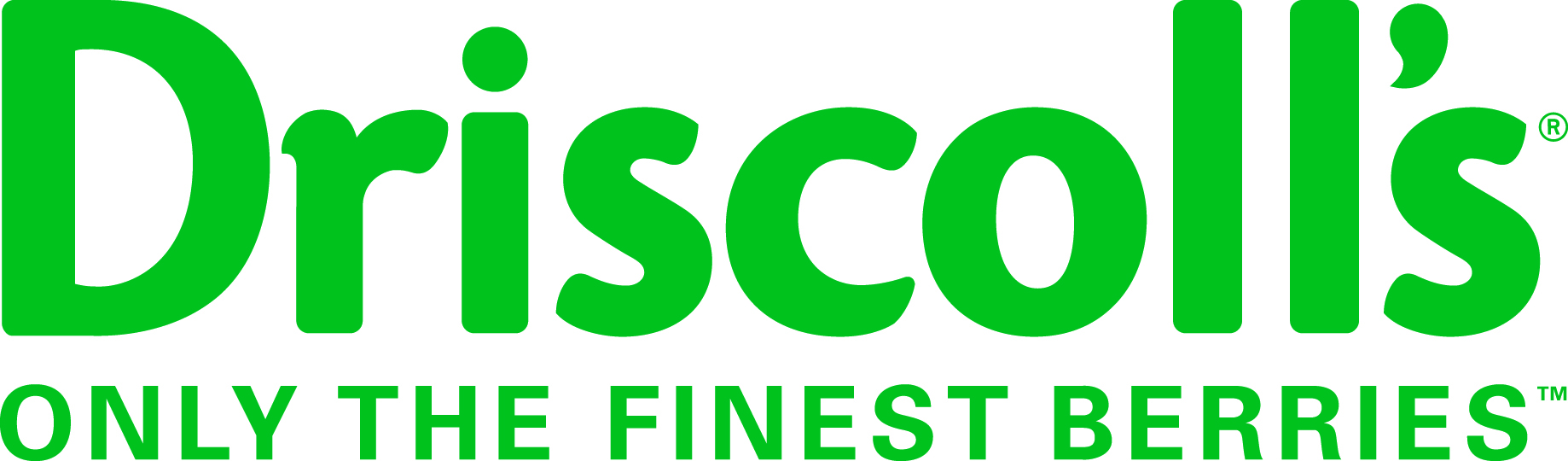 Seasonal Breeding/Production InternJob Summary: This is a seasonal position, beginning in May through September, which will assist our Northwest Breeding and Production teams in collecting quality information from various trials. This position is based in Canby, Oregon. Ensuring that accurate data is collected and tracked throughout the flower and production season will be the primary responsibility of this position.  This person will also interact with growers and field crews to obtain quality harvest information. Experience:Previous experience in data collection preferredExperience in fresh berry production preferredExperience maintaining organized recordsBilingual: English/Spanish fluency preferredOther:Able to work successfully with limited supervisionAble to follow all Company policies and ethical standardsProfessionally represent Driscoll’s in all interactions with growers, employees etc.Nurture, support, and promote the Company’s Vision, Mission and ValuesEnsure the security of Driscoll’s confidential information and proprietary materialPerform other duties as instructed by supervisorHave reliable personal transportation; some reimbursed travel will be requiredJob Responsibilities:Evaluate and collect harvest data on Driscoll’s proprietary varietiesCollect flowering and other phenological data on Driscoll’s proprietary varietiesPartner with growers and field staff to manage timely harvest of samplesCollaborate with cooler staff on logistics of sample transportationPrepare and process fruit samples as well as execute fruit quality assessmentsSubmit blueberry and blackberry production samples to Quality Assurance Team.For questions and to apply, please contact Justin Ellgen at justin.ellgen@driscolls.com